ประวัตินักศึกษาเพื่อขอฝึกประสบการณ์ทางวิชาชีพ คณะบริหารธุรกิจ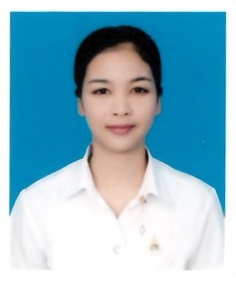 สาขาวิชา 	การตลาด  กลุ่มการตลาดค้าปลีก		 คณะบริหารธุรกิจ   มหาวิทยาลัยเทคโนโลยีราชมงคลกรุงเทพ1. ประวัตินักศึกษาชื่อ (นาย/นางสาว) 	นิชา			 นามสกุล 	ภักดี	  		 อายุ 	 21       ปีเกิดวันที่      XX	 เดือน 	 กุมภาพันธ์	 พ.ศ. 	25XX	 รหัสนักศึกษา 	55505140000-0		 ชั้นปีที่ 	    4	   ที่อยู่ตามทะเบียนบ้านของนักศึกษา บ้านเลขที่ 	2	 หมู่ที่  	     -	 ซอย 	    -	ถนน 	อาคารสงเคราะห์	ตำบล/แขวง 	ทุ่งมหาเมฆ	 อำเภอ/เขต 	สาทร		 จังหวัด 	   กรุงเทพฯ	 รหัสไปรษณีย์	10120	เบอร์โทรศัพท์ 	  080-001-XXXX			 E-Mail 	       XX_XX@GMAIL.COM			ชื่อผู้ปกครอง/บุคคลที่สามารถติดต่อไปกรณีฉุกเฉิน ชื่อ (นาย/นาง/นางสาว) 	    พิสาพรรณ  ภักดี	         	ที่อยู่ตามทะเบียนบ้านของผู้ปกครอง/บุคคลอ้างอิง บ้านเลขที่      2	 หมู่ที่    -      ซอย     -	ถนน 	อาคารสงเคราะห์	ตำบล/แขวง 	ทุ่งมหาเมฆ	 อำเภอ/เขต 	สาทร		 จังหวัด 	   กรุงเทพฯ	 รหัสไปรษณีย์	10120	เบอร์โทรศัพท์ 	 081-110-XXXX				 E-Mail 		-					ความเกี่ยวข้องกับนักศึกษา (ระบุ) 	    มารดา									2. ข้อมูลการฝึกประสบการณ์ความคาดหวังจากการขอฝึกประสบการณ์ในครั้งนี้ 	    (ระบุความคาดหวังของนักศึกษา)				ระยะเวลาในการฝึกประสบการณ์ ตั้งแต่วันที่    30   เดือน  มีนาคม   พ.ศ. 2563 ถึงวันที่  29  เดือน  พฤษภาคม  พ.ศ. 25633. ความสามารถพิเศษ/ความถนัดความถนัดทางวิชาชีพที่ได้ศึกษา (ระบุ) 	(ระบุความถัดทางวิชาชีพของนักศึกษาที่ได้ศึกษามาแล้ว)			ความถนัดทางภาษาความถนัดด้านวิชาชีพ4. เอกสารประกอบการพิจารณารับนักศึกษาเข้าฝึกประสบการณ์	    	ประวัตินักศึกษาขอฝึกประสบการณ์ พร้อมติดรูปถ่ายปัจุจุบัน (อายุรูปถ่ายไม่เกิน 6 เดือน)		ผลการศึกษาของนักศึกษาขอฝึกประสบการณ์ ตั้งแต่ปี 1 ถึง ปัจจุบัน	ข้าพเจ้าขอรับรองว่าข้อมูลเหล่านี้เป็นความจริงทุกประการ							ลงชื่อ 	   (ลงลายมือชื่อนักศึกษา)		 (นักศึกษา)							                (นางสาวนิชา   ภักดี)							วันที่              เดือน 	       พ.ศ.    	---------------------------------------------------------------------------------------------------------------------------------------------------คำรับรองจากอาจารย์ที่ปรึกษา 		ข้าพเจ้าขอรับรองว่าข้อมูลของ (นาย/นางสาว) 	นิชา  ภักดี				เป็นความจริงทุกประการและสามารถตรวจสอบประวัติได้ลงชื่อ 					 (อาจารย์ที่ปรึกษา)							                    (อาจารย์วรรณี สินศุภรัตน์)							วันที่              เดือน 		 พ.ศ.		---------------------------------------------------------------------------------------------------------------------------------------------------คำรับรองจากหัวหน้าสาขาวิชา		ข้าพเจ้าขอรับรองว่าข้อมูลของ (นาย/นางสาว) 	นิชา  ภักดี				เป็นความจริงทุกประการและสามารถตรวจสอบประวัติได้ลงชื่อ 					 (หัวหน้าสาขาวิชา)							               (อาจารย์น้ำเพชร เพชรใหม่)							วันที่              เดือน 		 พ.ศ.		ภาษาการพูดการพูดการพูดการเขียนการเขียนการเขียนการอ่านการอ่านการอ่านภาษาดีปานกลางพอใช้ดีปานกลางพอใช้ดีปานกลางพอใช้ภาษาไทยภาษาอังกฤษภาษาจีนอื่น ๆ ระบุพิมพ์ดีด ไม่ได้                   ได้          ภาษาไทย    25    คำ/นาที          ภาษาอังกฤษ    35   คำ/นาที          คอมพิวเตอร์ ไม่ได้                   ได้          โปรแกรม (ระบุ)    โปรแกรม Power Point                       .                                               